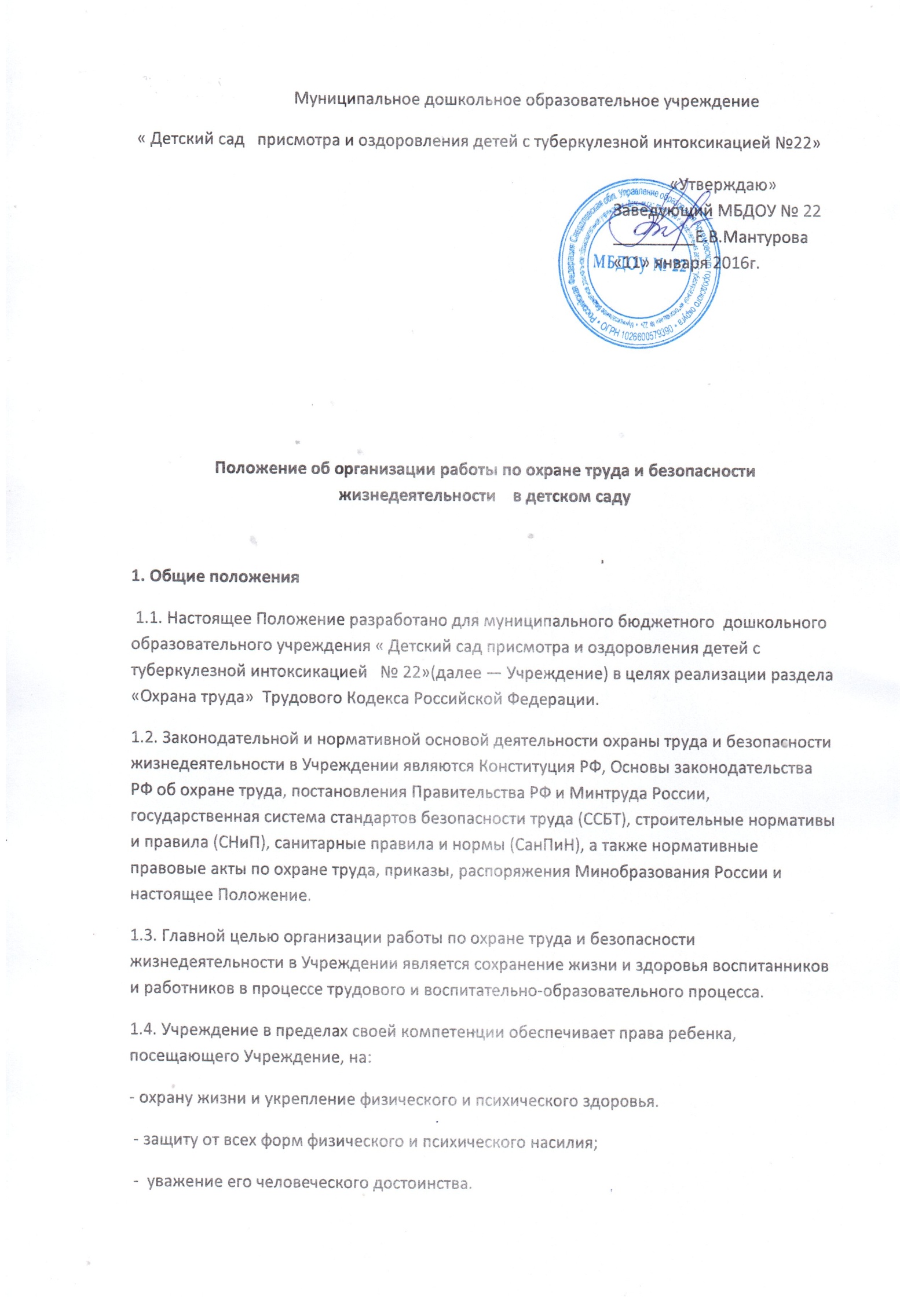 1.5. Управление работой по охране труда и безопасности жизнедеятельности в Учреждении осуществляет заведующий. 1.6. Непосредственную организацию работы по охране труда и безопасности жизнедеятельности в Учреждении осуществляет специалист по охране труда, обеспечивающий проведение в жизнь мероприятий по охране труда и безопасности жизнедеятельности, устанавливающий круг обязанностей работников по охране труда и технике безопасности, контролирующий ведение обязательной документации. 1.7.Ответственный,   по охране труда подчиняется непосредственно заведующему Учреждения. 1.8. Ответственный,   по охране труда назначается и освобождается от обязанностей приказом заведующего Учреждения. 1.9. Ответственный, по охране труда назначается лицо, имеющее свидетельство об окончании курсов обучения и повышения квалификации по охране труда. Руководитель Учреждения организует для ответственного по охране труда систематическое повышение квалификации не реже одного раза в пять лет, периодическую проверку знаний один раз в три года, а для вновь принятого — в течение месяца проверку знаний в установленном порядке в соответствии с должностными обязанностями. 1.10. Ответственный,  по охране труда осуществляет свою деятельность во взаимодействии с комиссией по охране труда, комиссией по расследованию несчастных случаев, с государственными органами надзора и контроль профсоюзным комитетом Учреждения. 1.11. Срок действия данного Положения не ограничен. Данное Положение действует до принятия нового. Изменения и дополнения в настоящее Положение вносятся с учетом мнения трудового коллектива, обсуждаются и принимаются на его общем собрании. 2. Основные задачи работы по охране труда и безопасности жизнедеятельности в Учреждении 2.1. Обеспечение выполнения требований правовых локальных актов и нормативнотехнических документов по созданию здоровых и безопасных условий труда и воспитательно -образовательного процесса. 2.2. Организация работы по обеспечению выполнения работниками требований охраны труда. 2.3. Организация и проведение профилактической работы по предупреждению травматизма среди воспитанников и работников Учреждения, профессиональных заболеваний, обусловленных производственными факторами, а также работы по улучшению условий труда. 2.4. Предотвращение несчастных случаев с воспитанниками и работниками во время организации воспитательно -образовательного процесса, дорожно-транспортного и бытового травматизма. 2.5. Соблюдение требований нормативных документов по пожарной безопасности, защите окружающей среды и действиям в чрезвычайных ситуациях. 2.6. Обеспечение безопасности эксплуатации зданий и сооружений, используемых в образовательном процессе, оборудования, приборов и технических средств обучения. 2.7. Охрана и укрепление здоровья воспитанников и работников, создание оптимального сочетания режимов труда, обучения и отдыха. 2.8. Контроль за соблюдением работниками и работодателем законодательства и иных нормативных правовых актов по охране труда, коллективного договора, соглашения по охране труда и пр. 2.9. Оперативный контроль за состоянием охраны труда и организацией воспитательно-образовательного процесса в Учреждении. 2.10. Планирование и организация мероприятий по охране труда, составление отчетности по установленным формам, ведение обязательной документации. 2.11. Организация пропаганды по охране труда  и безопасности жизнедеятельности в Учреждении.  Изучение и распространение передового опыта по охране труда и безопасности жизнедеятельности. 2.12. Информирование и консультирование работников Учреждения по вопросам охраны труда и безопасности жизнедеятельности. 2.13. Организация проведения инструктажей, обучения, проверки знаний по охране труда и безопасности жизнедеятельности работников Учреждения. 3. Основные функции работы по охране труда и безопасности жизнедеятельности в Учреждении 3.1. Общее собрание трудового коллектива Учреждения: — рассматривает перспективные вопросы охраны труда и обеспечения жизнедеятельности работников и воспитанников, принимает программы практических мер по улучшению и оздоровлению условий организации образовательного процесса; — заслушивает  заведующего Учреждения, ОТВЕТСТВЕННОГО  по охране труда, председателя профсоюзного комитета о выполнении соглашений, плана работы по охране труда и безопасности жизнедеятельности работников и воспитанников. 3.2. Заведующий Учреждения: — организует работу по созданию и обеспечению условий проведение воспитательно-образовательного процесса в соответствии с действующим законодательством о труде, межотраслевыми и ведомственными нормативными документами и ценными локальными актами по охране труда и Уставом образовательного Учреждения; — обеспечивает безопасную эксплуатацию инженерно-технических коммуникаций, оборудования, принимает меры по приведению их в соответствии с действующими стандартами, правилами и нормами по охране труда, своевременно организует осмотры и ремонт зданий Учреждения; — назначает приказом ответственных лиц за соблюдение требований охраны труда в групповых комнатах, медицинском блоке, а  также во всех подсобных помещениях Учреждения; — утверждает должностные обязанности по обеспечению безопасности жизнедеятельности для   педагогических работников и инструкций по охране труда для всех работников Учреждения (по профессиям и видам работ); — принимает меры по внедрению предложений членов коллектива, направленных на дальнейшее улучшение и оздоровление условий организации воспитательно-образовательного процесса; — выносит на обсуждение педагогического совета, общего собрания трудового коллектива вопросы организации работы по охране труда в Учреждении; — отчитывается на общем собрании трудового коллектива о состоянии охраны труда, выполнении мероприятий по оздоровлению работников и воспитанников, улучшению условий воспитательно-образовательного процесса, а также принимаемых мерах по устранению выявленных недостатков; — организует обеспечение работников Учреждения спецодеждой и другими средствами индивидуальной защиты в соответствии с действующими типовыми нормативами и инструкциями; — поощряет работников Учреждения за активную работу по созданию и обеспечению здоровых и безопасных условий при организации образовательного процесса, а также привлечение к дисциплинарной ответственности лиц, виновных в нарушении законодательства о труде, правил и норм по охране труда; — оформляет приѐм новых работников только при наличии положительного заключения медицинского учреждения, контролирует своевременное проведение диспансеризации работников и воспитанников; — организует в установленном порядке работу комиссии по приѐмке Учреждения к новому учебному году; подписывает акты приемки Учреждения; — обеспечивает выполнение нормативных документов по охране труда, предписаний органов управления образованием, государственного надзора и технической инспекции труда; — немедленно сообщает о групповом, тяжелом несчастном случае со смертельным исходом непосредственно председателю комитета образования города, родителям пострадавшего или лицам, их замещающим, принимает все возможные меры к устранению причин, вызвавших несчастный случай, обеспечивает необходимые условия для проведения своевременного и объективного расследования согласно действующим  положениям; — заключает и организует совместно с профсоюзным комитетом выполнение ежегодных соглашений по охране труда, подводит итоги выполнения соглашения по охране труда один раз в полугодие; — утверждает по согласованию с профсоюзным комитетом Учреждения инструкции по охране труда для работников, в установленном порядке организует пересмотр  и обновление инструкций; — планирует в установленном порядке периодическое обучение работников Учреждения по вопросам обеспечения безопасности жизнедеятельности на  краткосрочных курсах и семинарах; — принимает меры совместно с профсоюзным комитетом, родительской общественностью по улучшению организации питания, ассортимента продуктов, созданию условий для качественного приготовления пищи организации питания воспитанников; — принимает меры совместно с медицинскими работниками по улучшению медицинского обслуживания и оздоровительной работы; — запрещает проведение образовательного процесса при наличии опасных условий для здоровья воспитанников или работников; — определяет финансирование мероприятий по  обеспечению безопасности жизнедеятельности, производит оплату больничных листов нетрудоспособности и доплату лицам, работающим в неблагоприятных условиях труда. 3.3.Ответственный,  по охране труда Учреждения: — организует работу по соблюдению по соблюдению в образовательном процессе норм и правил   охраны  труда,   выявлению  опасных  и  вредных  производственных факторов; — обеспечивает контроль за безопасностью используемых ввоспитательно - образовательном процессе: оборудования, приборов, технических и наглядных средств обучения; — разрешает проведение образовательного процесса с воспитанниками при наличии оборудованных для этих целей учебных помещений, отвечающих правилам и нормам безопасности жизнедеятельности и принятых по акту в эксплуатацию; — организует своевременное и качественное проведение паспортизации групповых помещений, медицинского блока,  а также подсобных помещений; — организует разработку и периодический пересмотр не реже одного раза в пять лет инструкций по охране труда (по профессиями и видами работ); — проводит вводный инструктаж по охране труда с вновь поступающими на работу лицами, инструктаж на  рабочем месте с сотрудниками, оформляет проведение инструктажа в журнале; — выявляет   обстоятельства   несчастных   случаев,   происшедших с работниками, воспитанниками; — обеспечивает соблюдение требований охраны труда при эксплуатации основного здания и других построек Учреждения, технологического энергетического оборудования, осуществляет их периодический осмотр и организует текущий ремонт; — обеспечивает безопасность при переноске тяжестей, погрузочно-разгрузочных работах на территории Учреждения; — в установленном порядке ведет обязательную документацию по охране труда; — осуществляет ежедневный контроль: за выполнением мероприятий раздела «Охрана труда» коллективного договора, соглашения по охране труда, мероприятий по устранению причин вызвавших несчастный случай, и других мероприятий, направленных на создание здоровых и безопасных условий труда; *            выполнением требований законодательных и иных нормативных правовых актов по охране труда; *          доведением   до   сведения   работников   Учреждения   вводимых в действие новых законодательных и иных нормативных правовых актов по охране труда; *          соблюдением установленного порядка проведения аттестации рабочих мест по условиям труда и паспортизации учебных помещений, выполнение заключений по протоколам замеров параметров опасных и вредных факторов; *          своевременным проведением необходимых испытаний и технических освидетельствований оборудования, машин и механизмов; *          своевременным и качественным проведением обучения, проверки знаний и всех видов инструктажей по охране труда работников Учреждения;*          соблюдением   установленного   порядка   расследования   и   учет несчастных случаев, организацией хранения актов ф. Н-1, ф. Н-2, других материалов расследования несчастных случаев с работниками и воспитанниками; *         правильным расходованием средств, выделяемых на выполнение мероприятий  по охране труда; *           соблюдением установленного  порядка предоставления льгот лицам, занятым на работах с вредными и опасными условиями труда; *           выполнением   заведующим   Учреждения   предписаний   органов государственного надзора, ведомственного контроля. 3.4. Заведующий хозяйственной  частью учреждения: — информирует работников от лица заведующего Учреждения о состоянии условий охраны труда, принятых мерах по защите от воздействия опасных факторов на рабочих местах; — организует соблюдение требований пожарной безопасности зданий и сооружений, следит за исправностью средств пожаротушения; — обеспечивает  групповые  помещения,  бытовые, хозяйственные и другие помещения оборудованием и инвентарем, отвечающим требованиям правилам и норм безопасности жизнедеятельности, стандартам безопасности труда; — организует проведение ежегодных измерений сопротивления изоляции электроустановок и электропроводки,   заземляющих устройств, периодических испытаний и освидетельствований водогрейных и паровых котлов, сосудов, работающих под давлением, анализ воздушной среды на содержание пыли, газов паров вредных веществ, замер освещенности, наличия радиации, шума в помещениях Учреждения в соответствии с правилами и нормами по обеспечению безопасности жизнедеятельности; — приобретает    согласно    заявке    спецодежду    и    другие   средства индивидуальной защиты для работников Учреждения; — обеспечивает учет, хранение противопожарного инвентаря, сушку, стирку, ремонт и обеззараживание спецодежды и индивидуальных средств защиты; — осуществляет ежедневный контроль: *          эффективность работы аспирационных и вентиляционных систем, состоянием предохранительных приспособлений и защитных устройств на рабочем оборудовании; *           проведением ежегодных проверок заземления электроустановок и изоляции электропроводки  в  соответствии  с  действующими  правилами  и нормами. 3.5. Медицинский персонал Учреждения: — проводит профилактическую работу по предупреждению травматизма и снижению заболеваемости работников и воспитанников; — обеспечивает текущий контроль за санитарно-гигиеническим состоянием групповых комнат  и других помещений в соответствии с требованиями норм и правил безопасности жизнедеятельности. 3.6. Комиссия по охране труда Учреждения: — создается в Учреждении в начале учебного года; в ее состав входят на паритетной   основе   представители   работодателя,   профсоюзного   комитета Учреждения; — члены комиссии выполняют свои обязанности на общественных началах, без освобождения от основной работы; — организует   совместные   действия   работодателя   и   работников   по обеспечению требований по охране труда, предупреждению производственного и детского травматизма, профессиональных заболеваний; — проводит проверки  условий и  охраны труда на рабочих местах, организации охраны жизни и здоровья воспитанников и работников во время воспитательно-образовательного процесса; — контролирует выполнение соглашения по охране труда, комплексного плана улучшения   условий,   охраны   труда   и   санитарно-оздоровительных мероприятий; — информирует работников на общем собрании коллектива о результатах проверок; — собирает, разрабатывает и выносит на рассмотрение общим собранием коллектива предложения и рекомендации по улучшению условий труда для внесения изменений и дополнений  в   коллективный договор, соглашение по охране труда и пр. 3.7. Комиссия по расследованию несчастных случаев Учреждения: — создается в Учреждении в начале календарного года. В ее состав входит ответственный  по охране труда, представители работодателя и профсоюзного комитета Учреждения. Председателем комиссии по расследованию несчастных случаев  является ответственный по охране труда Учреждения; — выявляет и опрашивает очевидцев происшествия, лиц, допустивших нарушения нормативных требований по охране труда, жизни и здоровья детей, получает необходимую информацию от работодателя и по возможности — объяснения от пострадавшего; — устанавливает  на  основании  собранных  документов  и  материалов обстоятельства и причины несчастного случая, определяет был ли пострадавший в момент несчастного случая  связан с производственной деятельностью и объяснялось ли его пребывание на месте происшествия исполнением им трудовых обязанностей; — квалифицирует несчастный случай как несчастный случай на производстве или как несчастный случай, не связанный с производством; — определяет лиц, допустивших нарушения техники безопасности, охраны труда, охраны жизни и здоровья детей, законов и иных нормативно-правовых актов; — определяет меры по устранению причин и предупреждению несчастных случаев в Учреждении. 3.8.Председатель профсоюзного комитета Учреждения: — организует общественный контроль за состоянием безопасности жизнедеятельности в Учреждении, деятельностью администрации по созданию и обеспечению здоровых условий, быта и отдыха работников и воспитанников; — принимает участие в разработке перспективных и текущих планов работы по охране труда в Учреждении, инструкций  по обеспечению безопасности жизнедеятельности воспитанников и работников, подписывает их и способствует их реализации; — контролирует выполнение коллективных договоров, соглашений по улучшению условий и охраны труда; — осуществляет защиту социальных прав работников и воспитанников Учреждения; — проводит анализ травматизма и заболеваемости в Учреждении, участвует в разработке и реализации мероприятий по их предупреждению и снижению; — представляет интересы членов профсоюза в совместной с администрацией комиссии по охране труда, включая и участие в расследовании несчастных случаев; — участвует в проведении совместно с уполномоченными лицами по охране труда профсоюзов или трудового коллектива проверок, обследовании технического состояния здания, сооружений, оборудования на соответствие  их требованиям, правилам и нормам охраны труда, эффективности работы вентиляционных систем, санитарно-технических устройств, средств коллективной и индивидуальной защиты и пр. 3.9. Педагогические работники Учреждения: — обеспечивают безопасное проведение воспитательно-образовательного процесса; — организуют  обучение воспитанников правилам безопасного поведения на улице,  дороге, в быту и пр. в рамках образовательной  программы; — принимают меры по устранению причин, несущих угрозу жизни и здоровью воспитанников и работников в помещениях и на территории Учреждения; — оперативно извещают заведующего Учреждения о каждом несчастном случае с воспитанником, работником, принимают меры по оказанию первой доврачебной помощи; — вносят предложение по улучшению и оздоровлению условий организации воспитательно-образовательного процесса в Учреждении, доводят до сведения заведующего, специалиста по охране труда о всех недостатках в обеспечении воспитательно -образовательного процесса, снижающих жизнедеятельность и работоспособность организма воспитанников; — несут ответственность за сохранение жизни и здоровья воспитанников во время воспитательно-образовательного процесса; — осуществляют постоянный контроль за соблюдением правил охраны труда и техники безопасности на рабочем месте. 4. Права работников, осуществляющих работу по охране труда и безопасности жизнедеятельности в Учреждении 4.1. Ответственный,  по охране труда имеет право: — проверять состояние  условий и охраны труда в Учреждении и предъявлять заведующему Учреждения обязательные для исполнения предписания установленной формы. При необходимости привлекать к проверкам специалистов из структурных подразделений по согласованию с заведующим; — запрещать эксплуатацию машин, оборудования, проведение работ и учебного процесса на местах, где выявлены нарушения нормативных правовых актов по охране труда, создающие угрозу жизни и здоровью работников или воспитанников с последующим  уведомлением заведующего Учреждения; — запрашивать и получать от заведующего Учреждения материалы по вопросам охраны труда, требовать письменные объяснения от лиц, допустивших нарушения нормативных правовых актов по охране труда; — вносить предложения заведующему Учреждения об  отстранении от работы лиц, не прошедших в установленном порядке инструктаж, обучение и проверку знаний по охране труда, медосмотр или грубо нарушающих правила, нормы и инструкции по охране труда; — принимать участие в рассмотрении и обсуждении состояния охраны труда в Учреждении на заседаниях профсоюзного комитета, общих собрания трудового коллектива; — вносить заведующему Учреждения предложения о поощрении отдельных работников за активную работу по созданию безопасных условий труда и образовательного процесса, а также о привлечении в установленном порядке к дисциплинарной, материальной и уголовной ответственности виновных в нарушении законодательных и иных нормативных правовых актов по охране труда; — представительствовать по поручению заведующего Учреждения в государственных и общественных организациях при обсуждении вопросов по охране труда. 4.2 Комиссия по охране труда имеет право: — контролировать соблюдение заведующим Учреждения законодательства по охране труда; — проводить экспертизу условий труда и обеспечение безопасности работников, воспитанников; — принимать участие в расследовании несчастных случаев в Учреждении и профессиональных заболеваний; — получать информацию от заведующего об условиях и охране труда, а также о всех несчастных случаях и профессиональных заболеваниях в Учреждении; — предъявлять требования о приостановлении работ в случаях угрозы жизни и здоровью работников; — осуществлять выдачу заведующему Учреждения обязательных к рассмотрению представлений об устранении выявленных нарушений требований охраны труда; — осуществлять проверку условий и охраны труда, выполнение обязательств по охране труда, предусмотренных коллективным договором и соглашениями по охране труда: — принимать участие в рассмотрении трудовых споров, связанных с нарушением законодательства по охране труда, обязательств, предусмотренных коллективным договором и соглашениями по охране труда, а также изменениями условий труда. 4.3. Комиссия по расследованию несчастных случаев имеет право: — получать всю необходимую для расследования несчастного случая информацию от работодателя, очевидцев происшествия и по возможности объяснения пострадавшего в результате несчастного случая; — привлекать при необходимости к расследованию несчастного случая должностных лиц  органов государственного надзора и контроля (по согласованию с ним) в целях получения заключения о  технических причинах происшествия, в компетенции которых находится исследование причин случившегося; — оказывать правовую помощь пострадавшим, их доверенным лицам и членам семей по вопросам порядка возмещения вреда, причиненному здоровью пострадавших; — выносить независимое решение по результатам расследования. 4.4. Работники имеют право: — на рабочее место, соответствующее требованиям охраны труда; — обязательное социальное страхование от несчастных случаев на производстве и профессиональных заболеваний в соответствии с федеральным законом; — получения достоверной информации от Работодателя, соответствующих государственных органов и общественных организаций об условиях и охране труда на рабочем месте, о существующем риске повреждения здоровья, а также мерах по защите от воздействия вредных и (или) опасных производственных факторов; — отказ от выполнения работ в случае возникновении опасности для его жизни и здоровья вследствие нарушений требований охраны труда, за исключением случаев, предусмотренных федеральными законами, до устранения такой опасности; — обеспечение средствами индивидуальной и коллективной защиты в соответствии с требования охраны труда за счет средств Работодателя; — обучение безопасным методам и приемам труда за счет средств Работодателя; — профессиональную переподготовку за счет средств Работодателя в случае ликвидации рабочего места вследствие нарушения требований охраны труда; — запрос о проведении проверки условий и охраны труда на его рабочем месте органами государственного надзора и контроля за соблюдением законодательства о труде и охране труда, работниками, осуществляющими государственную экспертизу условий труда, а также органами профсоюзного контроля за соблюдением законодательства о труде и охране труда; — обращение в органы государственной власти РФ, субъектов РФ и органы местного самоуправления, к Работодателю, Учредителю, а также в профессиональные союзы, их объединения и иные уполномоченные работниками представительные органы по вопросам охраны труда; — личное участие или своих представителей в рассмотрении вопросов, связанных с обеспечением безопасных условий труда на его рабочем месте, и расследовании происшедшего с ним несчастного случая на производстве или профессионального заболевания. 5. Контроль и ответственность 5.1. Контроль за деятельностью работников, осуществляющих работу по охране труда и безопасности жизнедеятельности в Учреждении, обеспечивают заведующий Учреждения, органы государственного надзора и контроля за соблюдением требований охраны труда. 5.2.Ответственность за организацию работы по охране труда и безопасности жизнедеятельности несет заведующий Учреждения. 5.3. Работники,  выполняющие функции  по обеспечению охраны труда и безопасности жизнедеятельности в Учреждении, несут ответственность: *    за выполнение, невыполнение, выполнение не в полном объеме своих функциональных обязанностей, определенных настоящим положением и должностными инструкциями; *      соблюдение установленных сроков расследования несчастных случаев; *      объективность выводов и решений, принятых ими по результатам проведенных расследований; *       достоверность представляемой информации; *         соответствие принятых решений действующему законодательству РФ. 